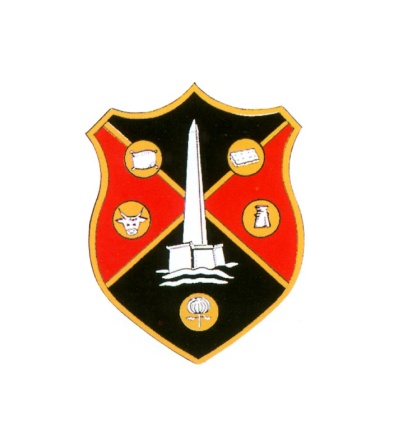 WELLINGTON TOWN COUNCILCOUNCIL PLANNING MEETINGThe PLANNING meeting of Wellington Town Council will be held in the United Reformed Church Hall in Fore Street, Wellington, on Monday 7th December at 6:15pm   Greg Dyke Town Clerk	AGENDA1. APOLOGIES2. DECLARATION OF INTERESTS3. APPLICATIONS TO BE DETERMINED BY TOWN COUNCIL:(a) Single storey rear extension, front extension and new roof to garage and porch at 29, Laburnum Road, Wellington (43/15/0137) Planning officers recommending: Conditional Approval(b) Replacement of bungalows existing concrete outer skin with brick and external openings altered at 126 Mantle Street, Wellington (43/15/0125) Planning officers recommending: Conditional Approval4. TO CONSIDER WHAT COMMENTS TO MAKE ON THE FOLLOWING APPLICATIONS THAT WILL BE DETERMINED BY TAUNTON DEANE BOROUGH COUNCIL OR SOMERSET COUNTY COUNCIL:(a) Erection of 1 no two bedroomed bungalow and 1 no two bedroomed house on land to the rear of 7, Martins Close (Amended Scheme to 43/15/0029) (43/15/0139)(b) Erection of 2 no detached dwellings with associated works to the rear of 29-31 North Street, Wellington (43/15/0136)(c) Reserved matters application following outline application 43/13/0133 for the erection of an industrial building with formation of access on land adjoining Westpark 26, Chelston House Farm, Chelston (43/15/0141)(d) Approval of reserved matters following outline application 43/06/0016 for erection of an industrial building (block A)  at Westpark 26, Chelston (43/15/0140)(e) Variation of condition no 24 (to enable a maximum of 3 no deliveries to take place between the hours of 2000hrs and 0700hrs) of application, 43/07/0163 at Waitrose food store, High Street, Wellington (43/15/0135)(f) Application to fell 3 sycamore trees and one horse chestnut and to carry out management works to 12 sycamores and 2 chestnuts included in Taunton Deane Borough (Wellington no2) tree preservation order 1997 at 112A Mantle Street, Wellington (TD759) (43/15/0133/T)(g) Application to carry out management works to one sycamore, one lime tree and a further group of lime trees included in Taunton Deane Borough (Wellington no.1) tree preservation order 1981 at Wellington School (adjacent to Corner Close), Wellington (TD206) (43/15/0130/T)(h) Application to carry out management works to one Beech Tree included in Taunton Deane Borough (Wellington no.2) tree preservation order 2001 at 44, Walkers Gate, Wellington (TD901) (43/15/0132/T).5. TO REPORT WITHDRAWN APPLICATIONS:(a) Application for removal of condition no 10 (for at least 10% of the energy supply of the development to be secured from decentralised and renewbable or low-carbon energy sources) of application 43/10/0127 at Cades Farm, Wellington (43/15/0091)Taunton Deane Borough Council Planning Officer will be in attendance at this meeting. PLEASE NOTE: COPIES OF ALL PLANNING APPLICATIONS TO BE DETERMINED AND CONSIDERED BY THE TOWN COUNCIL WILL BE ON DISPLAY IN THE UNITED REFORMED CHURCH HALL ON THE DAY OF THE MEETING